Foolish Dreams Rocks the FoundationOn Saturday night July 14th in the Knight of Columbus Hall The Foolish Dreams Band made up of six local Beal City boys donated their time, energy and talents to help the Beal City Education Foundation raise money to fund scholarships and grants to students and staff of Beal City Schools. At the fundraiser, “Rock the Foundation”, the band “Foolish Dreams” played for about 150 people who had a blast dancing, singing along, eating and drinking with friends. Events like this take a number of people to put together. The Foundation Advisory Board would like to thank the following businesses and individuals that help make the fundraiser a success with donations of time, effort,  and or funds: The BC Store for selling tickets, Block Electric for the radio spots advertising the event, Tilmann’s Hardware for donating the use of large fans to help keep the hall cooler, Penny Gross for her donation of the finger foods and her preparation of the food, Fox Farms for their donation of two pigs for the pulled pork, Tom, Carol, and Teresa Bierschbach for cooking the pigs, and finally the Foundation Advisory Board members and their spouses Co Chairs Denise McBride and Terry Hutchinson, Chris McBride, Rod and Julie Freeze, Dave and Kris Moore, Yvonne and Steve Fox, Windy and Chris Carroll, Bill Bellinger, Brock and Donna Horsely, and Ron and Joyce Schafer.The Rock the Foundation event made just over $3,000 that will be endowed forever in the Beal City Education Foundation to help support scholarships and grants for Beal City School’s students and staff well into the future. The Beal City Education Foundation now has just under $50,000 endowed in the Mt. Pleasant Area Community Foundation. The yearly interest from this money is what is used to provide scholarships and grants each year. As the money that is endowed grows so too will the yearly interest that will be available for future scholarships and grants. 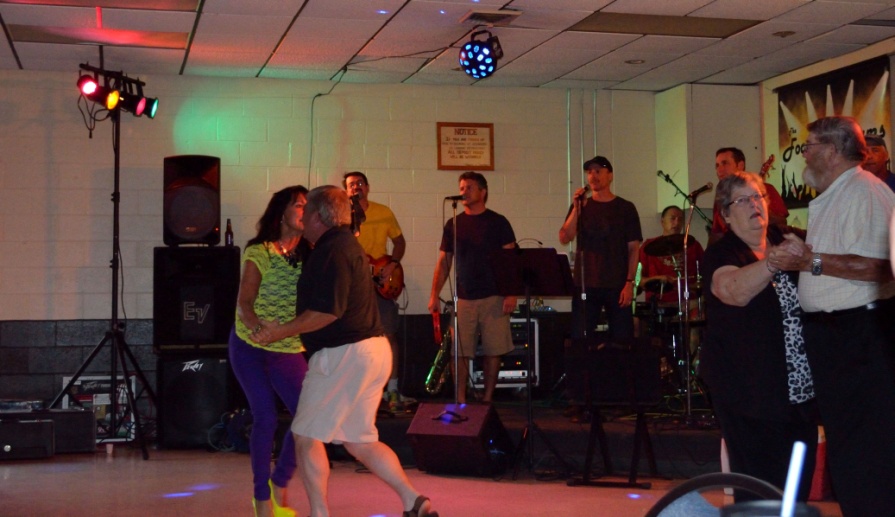 